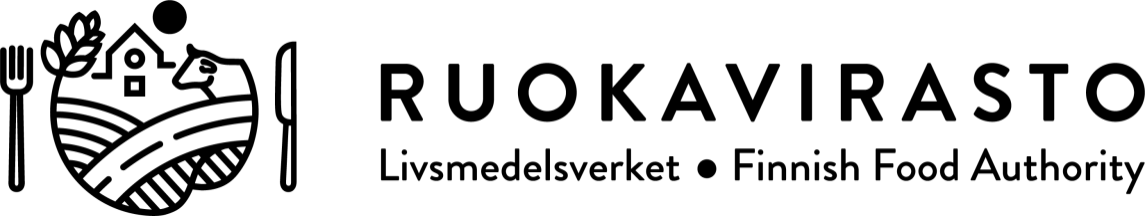 YRKANDE OM RÄTTELSE AV REGISTERUPPGIFTER1 (2)YrkandeI överensstämmelse med artikel 16 i EU:s allmänna dataskyddsförordning (2016/679) ska registerföraren utan obefogat dröjsmål på eget initiativ eller på yrkande av den registrerade rätta, utplåna eller komplettera en personuppgift som ingår i ett personregister och som med hänsyn till ändamålet med behandlingen är oriktig, onödig, bristfällig eller föråldrad.Jag yrkar på att mina uppgifter som sparats i ert personregister rättas på följande sätt:Yrkande Jag yrkar på att följande uppgifter rättas:YrkandeUppgift som ska rättas och föreslagen ordagrann ändringYrkandeYrkandeMotiveringYrkandeYrkande Jag yrkar på att följande uppgifter utplånas:YrkandeOrdagrann uppgift som ska utplånas och motiveringar för utplåningenYrkandeYrkandeMotiveringYrkandeYRKANDE OM RÄTTELSE AV REGISTERUPPGIFTER2 (2) Jag yrkar på att följande uppgifter ska fogas som komplettering till det nedan nämnda registret:Ordagrann uppgift som ska fogas till registretMotiveringRegisterRegistrets namnRegisterYrkandet framförs avNamnYrkandet framförs avYrkandet framförs avAndra behövliga individualiserande uppgifter (t.ex. personbeteckning)Yrkandet framförs avYrkandet framförs avAdressYrkandet framförs avYrkandet framförs avAndra kontaktuppgifter (t.ex. telefonnummer under tjänstetid)Yrkandet framförs avDatering och underskriftOrt och tidDatering och underskriftDatering och underskriftUnderskrift av den som framför yrkandetDatering och underskrift